RÉPERTOIRE 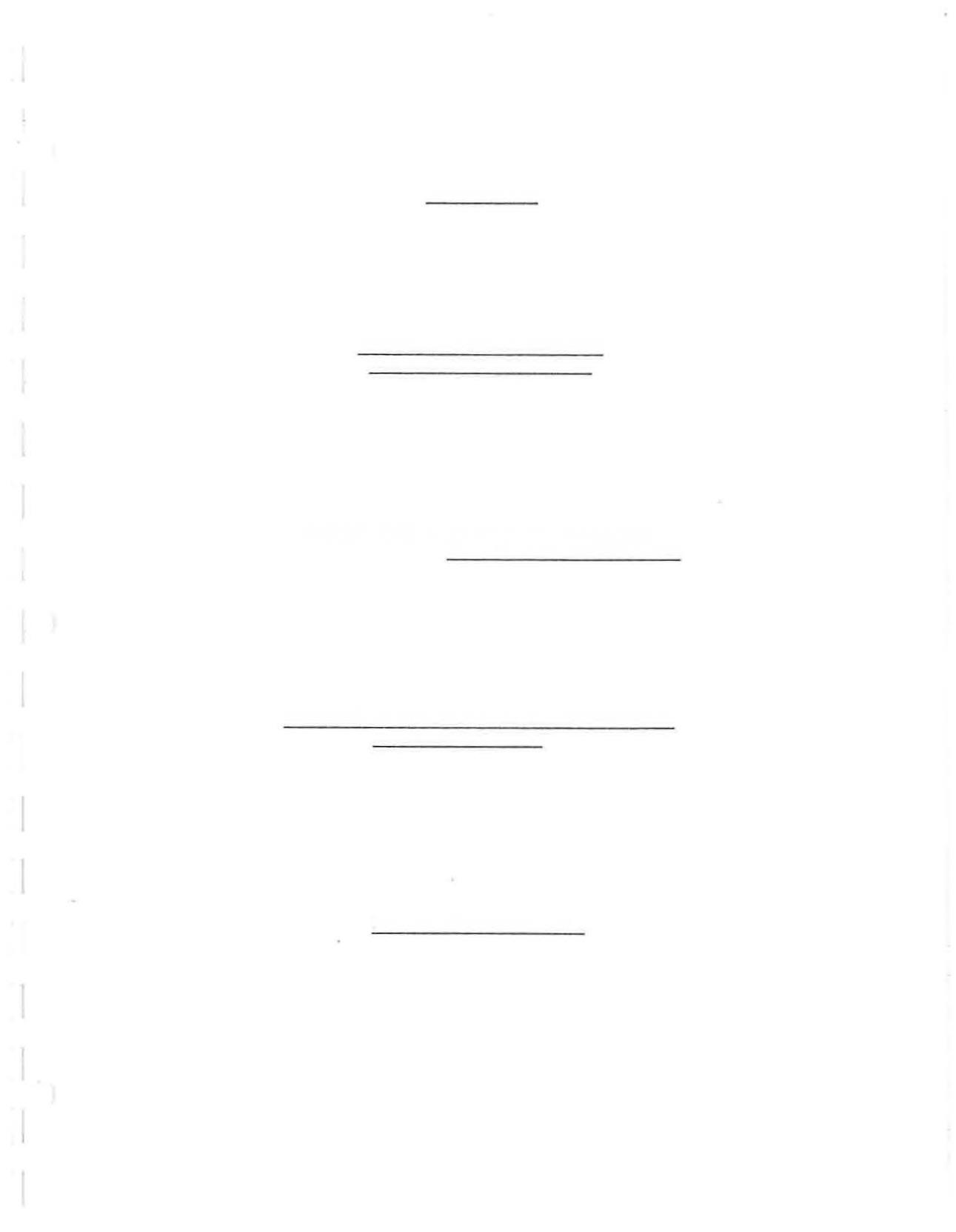 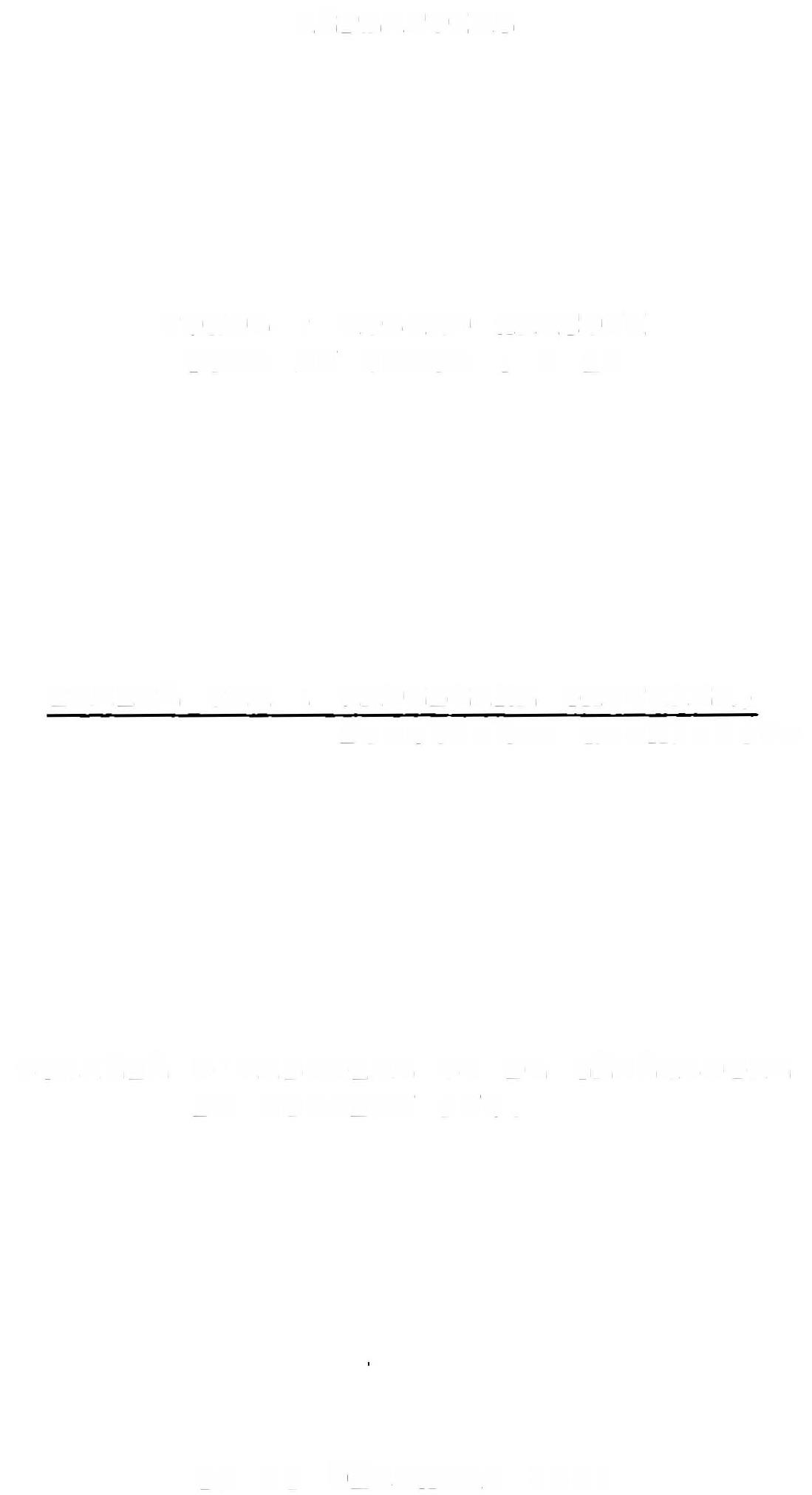 COTE DU FONDS: P 15 TRAITÉ PAR: MADELEINE GAUTHIER, I DE DOLBEAU INC. I LE 18 DÉCEMBRE 1991 Présentation   . . . . . . . . . . . . . . . . . . . . . . . . . . . . . . . . . . . . . . . . . . . . 1 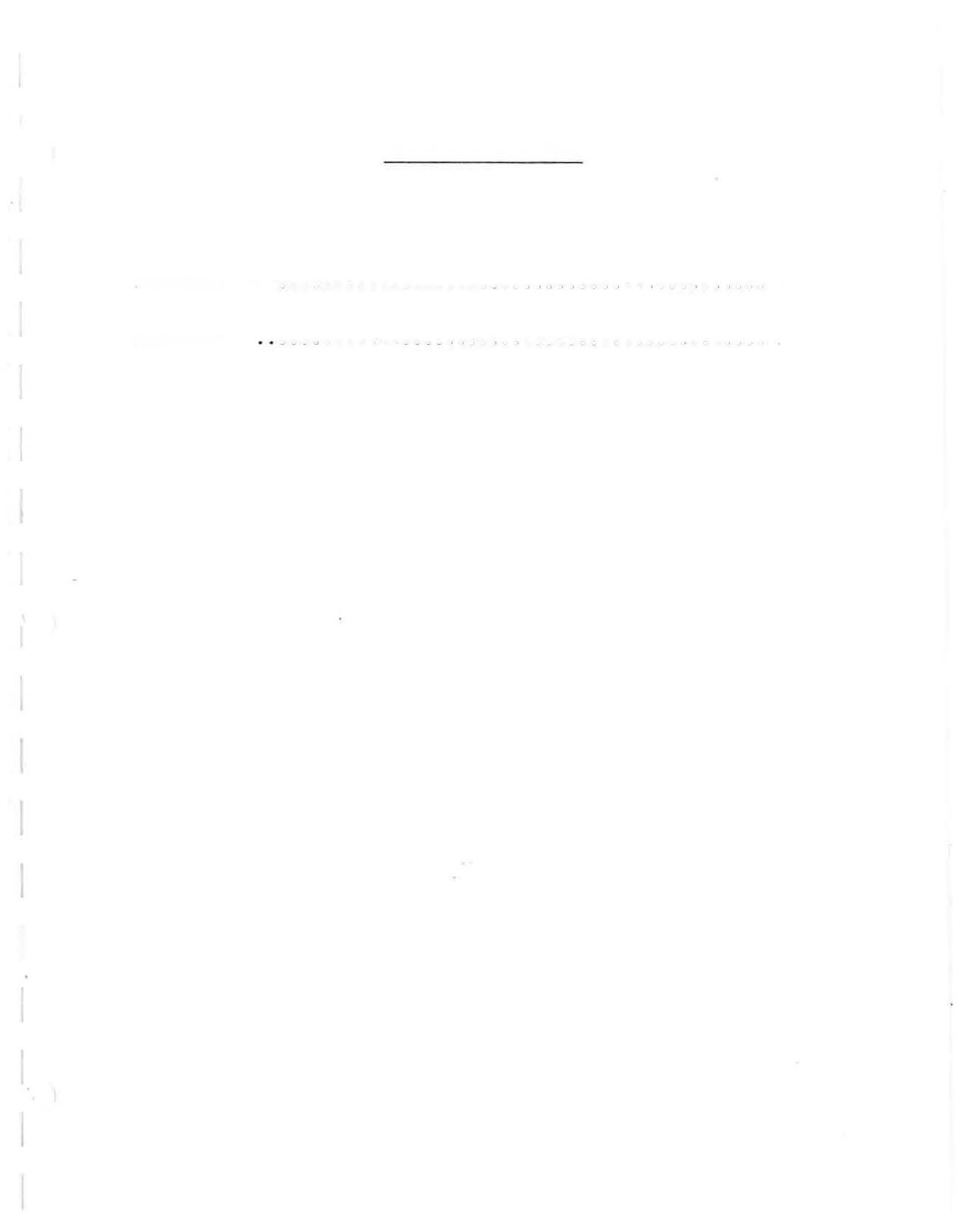 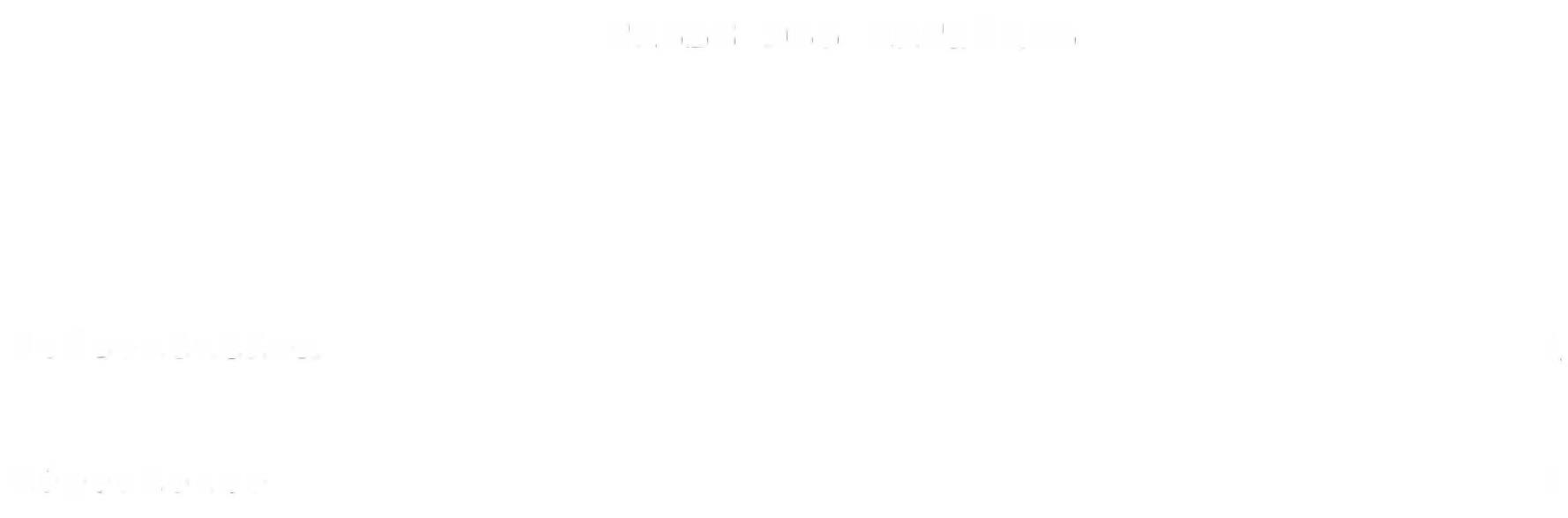 .......................... . . . . . . . . . . . . l l P 15 textuels,  30 cm de collection de journaux, 178 photos, 18 cartes __, un témoignage direct du passage de Louis Hémon à Péribonka. 
Classement : Constitué par séries dans un cadre de classement , I Langue du  fonds:    L'ensemble  de  ce  fonds  est  constitué  de originaux   du fonds "Roland Marcoux" à la résidence  de M. Roland 	I 
I I 
I \ I 1 RÉPERTOIRE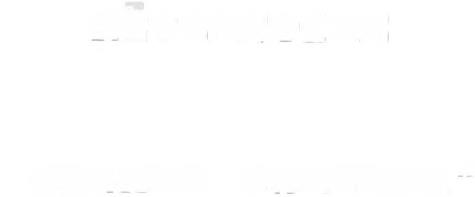 '' ROLAND  MARCOUX" • "ROLAND MARCOUX" P 15-01.01.01 "Biographical notes for Roland Marcoux" P 15-01.01.02 "M. Roland Marcoux, conférencier" P 15-01.02.01 I • p 15-01.02.02 P 15-01.02.03 	succession de James O'Rourke 
Copie anglaise d'un acte notarié 	Adolphus Hinton (5 octobre 1910) 
Copie anglaise d'un acte notarié P 15-01.02.04 P 15-01.02.05 	(2 novembre 1922) Copie anglaise d'un acte notarié I I P 15-01.03.01 P 15-01.04.01 I I Françaises" (éditions 1957) P 15-01.04.02 I I 	I P 15-01.04.03 P 15-01.05.01I , 	(24 mai 1987) Généalogie de M. Roland Marcoux ) ¡'2 ''ROLAND MARCOUX'' P 15-01.06.01 Thomas-Louis Marcoux Sr. et Samuel Bédard" P 15-01.06.02Thomas Louis Marcoux Sr. et Samuel Bédard" P 15-01.07.01 -Carte mortuaire "Sarah O' Rourke" P 15-01.07.02 	P 15-01.07.03 
P 15-01.07.04 P 15-01.07.05 P 15-01.07.06 
P 15-01.07.07 Carte mortuaire "Hélène Marcoux" 
Ancêtre des Marcoux Notes généalogiques La Pisciculture au Lac St-Jean 
Les premiers "gazolines" Série "Villes et Villages" - Roberval - P 15-01.08.01 - correspondance adressée à M. Roland P 15-01.08.02 I' 	I 
I 	I 	l P 15-01.08.03 P 15-01.08.04 p 15-01.08.05 P 15-01.08.06 P 15-01.08.07 	Portneuf (1978) Certificat de décès de Samuel Bédard "Décès de Samuel Bédard" "Succession de Samuel Bédard" Quittance "Alfred Julien" (1945) P 15-01.09.01 - certificat de décès I ) /3 "ROLAND MARCOUX" p 15-01.09.02 P 15-01.09.03 P 15-01.09.04 P 15-01.10.01 	P 15-01.10.02 
P 15-01.10.03 P 15-01.11.01 P 15-01.11.02 
P 15-01.11.03 P 15-01.12.01 P 15-01.12.02 
P 15-01.12.03 P 15-01.13.01 P 15-01.14.01 
	P 15-01.15.01 ,- Courte biographie 
Correspondances (1984 - 1990) Découpures de journaux (1984 - 1988) - Carte mortuaire (10 mars 1915) 
Correspondances (1930) Découpures de journaux Documentation servant de recherche pour M. Roland Marcoux I /4 ''ROLAND MARCOUX'' P 15-01.16. Photo graphies et négatifs reproduits P 15-01.16.01 Carte mortuaire "Sarah O'Rourke" P 15-01.17.01 (10 mars 1929) P 15-01.17.02 - Tommy Marcoux ( entre Roland et Florence) P 15-01.17.03 et leur fille, Doroty P 15-01.18.01 Thomas-Louis Marcoux Sr. p 15-01.18.01/02 Thomas-Louis Marcoux Sr. dans le premier P 15-01.19.01 Carte mortuaire "Laura Bouchard" (1932) P 15-01.19.02 Hôtel Roberval "Beemer" P 15-01.19.03 
P 15-01.20.01 Samuel Bédard Maison de Samuel Bédard P 15-01.20.02 Musée Maria Chapdelaine P 15-01.21.01 Carte postale "Louis-Hémon" __ Louis-Hémon avant sa venue au Canada I P 15-01.21.03 P 15-01.21.04 Louis-Hémon à Péribonka (1912) - C'est sur bateau que Samuel Bédard P 15-01.21.05 - Seule photographie de cet écrivain ''ROLAND MARCOUX" P 15-01.21.06 Éva Bouchard (Maria Chapdelaine) P 15-01.21.07 Éva Bouchard (découpure de presse) P 15-01.21.08 Péribonka -  Le mausolée Louis-Hémon P 15-01.21.09 • Hémon de Paris, à Péribonka P 15-01.21.10 P 15-01.21.11 P 15-01.22.01 	Épitaphe Louis-Hémon 
	Photo de groupe M. Roland Marcoux/Télesphore P 15-01.22.02 P 15-01.22.03 P 15-01.22.04 	- Sarah O'Rourke - Thomas-Louis Marcoux P 15-01.22.05 - Thomas-Louis Marcoux Sr. P 15-01.22.06 P 15-01.22.07 P 15-01.22.08 P 15-01.23.01/01 à 03 la petite maison à Péribonka- Photographies prises par Léonidas Langevin, 
- Don de Hermina Langevin Cantin, Jonquière /6 _J P 15-01.24.01 Lot de négatifs de toutes les photographies /7 "ROLAND MARCOUXª (Bibliothèque) University associates of Canada.   The Encyclopedia of Canada, Toronto, 1940, University associates of Canada.   The Encyclopedia of Canada, Toronto, 1949, Commission Royale d'Enguête.   Rapport, Québec, 1956, 5 volumes. Tome l. PARE, Marius.  L'Eglise au Diocèse de Chicoutimi, Québec, 1987, 332 pages, LACHANCE, Micheline.   Dans la tempête, Montréal, Editions de l'Homme, 1986, LACHANCE, Micheline.   Le prince de l'Eglise, Montréal, Editions de l'Homme, Diocèse de Chicoutimi.   Evocations et témoignages, Chicoutimi, 1978, 480 pages. DE GOUMOIS, Maurice.  François Duvalet, Editions au Nordin, 1989, 215 pages. I 
l GRENON, Hector.   Le long du Richelieu, Montréal, Editions Stanké, 1976, 262 pages. ) -Rendez-vous avec mon fils «ROLAND  MARCOUX» (Bibliothèque) -Les lions au Panshir CHAPUT-ROLLAND, Solange. Le tourment et l'apaisement, Montréal, Edition Libre -· Sélection du Reader Digest.   Solutions pratiques à 4000 problèmes quotidiens, GROULX, Lionel. Les rapaillages, Ottawa, Editions Leméac Inc., 1978, 149 pages. 176 pages. VILLENEUVE, Georges Me.   Les emmurés, Dolbeau, Edition Marie-M., 1988, 397 pages. SALOMON, Michel. Magadan, Montréal, Editions de l'Homme, 1973, 390 pages. JABRY.   Soeur Jeanne à l'abbaye, Montréal, Edition au Jour, 1967, 87 pages. MAHER, Colette.  Rajeunir par la technique Nadeau, Montréal, Edition Québécor, BOWER, Sharron Antony.   L'art du Savoir-Parler, Montréal, Prentice-Hall, 1985, I FOURNIER, Guy-Marc. Mieux Connaître,   Municipalité de Saint-Prime, 1984, I GAGNON, Jean-Louis. Les Apostasies, Montréal, Edition de la Presse, 293 pages. I 369 pages. «ROLAND MARCOUX»(Bibliothèque) 427 pages. 186 pages. 1985, 158 pages. FORTIN, J.A.   Biographies Canadiennes-Francaises, Montréal, 1957, 448 pages. LAPOINTE, Raoul.   Léonidas Bélanger (1913-1986), Chicoutimi, 1987, 44 pages. BARRETTE, Antonio.   Mémoires, Montréal, 1966, 448 pages. NEWMAN, Peter c.  La Dynastie des Bronfman, Montréal, Editions de l'Homme, SCULLY, Robert Guy.   Les lumières de Manhattan,   Québec, Edition de !'Héritage, GOLDENGERG, Susan.   Les géants de l'Immobilier, Ottawa, Edition Inédi, 1981, SPICER, Keith.   The Winging it Logic System,  Toronto, 1982,   244 pages. IACOCCA, Luc.   Iacocca, Paris, Edition Robert Laffont, 1984, 380 pages. BLACK, Conrad.   Duplessis,  Montréal, Editions de l'Homme, 1977, 2 volumes. 2 volumes.  "ROLAND MARCOUX" (Bibliothèque) MELANDRI, Pierre.   REAGAN, Paris, Editions Pierre Laffont, 1988, 503 pages. VALLIERES, Pierre.   L'exécution de Pierre Laporte, Ottawa, Editions Québec 1989, 169 pages. -·-' ----· -· DION, Léon.   Le Québec et le Canada, les voies de l'avenir, Montréal, Editions MONIERE, Denis.  Pour la suite de l'histoire, Montréal, Edition Québec Amérique, PAYETTE,  Lise.  Le pouvoir? Connais pas!, Montréal,   Edition Québec Amérique, ~- -' CHAPUT-ROLLAND, Solange.   Watergate, Ottawa, Le Cercle du Livre de France Ltée, RUMILLY, Robert.  Quinze années de réalisations, Montréal, 1956, 237 pages. MARCOUX, Guy Dr.  Dans le même sac, 24 pages. 1960, 140 pages. ROBERTS, Lessie.  Le Chef, Montréal, Editions du Jour, 1963, 195 pages. LE NOBLET, Jean.  Maurice Duplessis, Editions du Château, 124 pages. HORRALL, s.w.  Histoire Illustrée de la Gendarmerie Royale du Canada, 255 pages. Les arrivants, habitants du nouveau monde, Montréal, Editions de l'Homme, 1979, "ROLAND MARCOUX" (Bibliothèque) GODIN, Pierre.  Daniel Johnson, Montréal, Editions de l'Homme, 1980, 2 volumes. 
	-La difficile recherche de l'égalité CHABOT, Colette.  Péladeau, Edition Libre Expresssion, 1986, 281 pages. LEVESQUE, René.  Attendez que je me rappelle,  Montréal, Québec Amérique, 1986, Pourquoi Oui, Montréal, 1980, 143 pages. RYAN, Claude.  Une société  stable, Montréal, Edition Héritage,   1978, 383 pages. RADWANSKI, George.  Trudeau, Toronto, Edition Fides, 1979, 402 pages. SAVOIE, Claude.  La Crise de Pierre Elliot Trudeau, Montréal, Editions Alain TRUDEAU, Pierre-Eliott.  Portrait intime, Ottawa, les Editions Alain Stanké, 1977, 		I 
	I 	I 
~ I 	I 320 pages. CHRETIEN, Jean.  Dans la fosse aux lions, Montréal, Editions de l'Homme,  1985, 1981, 372 pages. GREBER, Dave.  Paul Desmarais, Montréal, Editions de l’Homme,  1987, 347 pages. "ROLAND MARCOUX" (Bibliothèque) GRENON Hector.  Les belles heures de Montréal, Montréal, Editions Stanké, 1986, FELTEAU, Cyrille.   Histoire de la Presse, Ottawa, Editions de la Presse, 1983, 211 pages. VIEN, Russel.   Histoire de Roberval, Chicoutimi, Edition du Centenaire_,   1955, I Comité du 125e et municipalité de Saint-Prime.   Saint-Prime d'hier à demain Hémon Louis, Maria Chapdelaine,  Editions Fides, 1975, 215 pages.   AYOTTE, Alfred et Victor Tremblay.   L'Aventure Louis-Hémon, Montréal, Editions 		I 
	I 	I 
	I I Catalogue d'exposition.  L'Homme et l'oeuvre,  Alma, Editions du Royaume,.   1981, LEVESQUE, Gilbert. Louis-Hémon aventurier ou philosophe?,   Montréal,   Editions Cercle Culturel Quimperois. Louis Hémon Itinéraire de Liverpool à Québec, DONALDSON, Adrienne.   Qui se souvient du capitaine André Donaldson,  Ottawa, HEMON, Louis.   Maria Chapdelaine, 1980, Libre Expression, 205 pages. I ' 	I 
I _I 